PLAN OBCHODÓW JUBILEUSZU 100 – LECIA 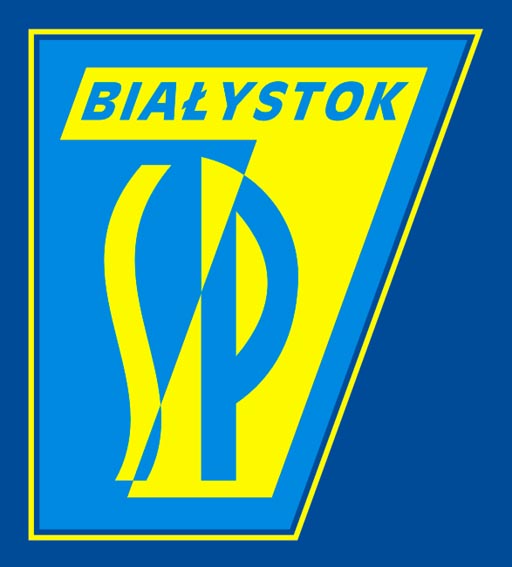      SZKOŁY PODSTAWOWEJ NR 7 IM. HUGONA KOŁŁĄTAJA W BIAŁYMSTOKU17.10.2019 (czwartek)godz.9.00  - Obchody jubileuszu z udziałem społeczności szkolnej i rodziców:część artystyczna,otwarcie wystaw fotograficznych absolwentów szkoły: Piotra Sawickiego, Wiktora Wołkowa i obecnych uczniów,  tematyczne spotkania uczniów z wychowawcami,słodka niespodzianka dla uczniów.……………………………………………………………………………18.10.2019 (piątek)godz. 8.30– Liturgia Św. w Cerkwi pw. Świętego Ducha, ul. Antoniukowskagodz.10.00 – Eucharystia w Kościele pw. Matki Bożej Różańcowej, 
ul. Narewska godz. 11.30 - Obchody jubileuszu z udziałem zaproszonych gości:odsłonięcie i wyświęcenie pamiątkowej tablicy 100-lecie SP nr7, część artystyczna,zwiedzanie wystaw okolicznościowych, słodki poczęstunek - spotkanie zaproszonych gości, absolwentów,  pracowników szkoły, uczniów  i rodziców.……………………………………………………………………………19.10.2019 (sobota)godz. 19.00 – Bal Absolwenta,  restauracja  Centrum AstoriaIMPREZY TOWARZYSZĄCE :Wyjazd integracyjny uczniów i rodziców na piknik do św. Wody – 20.09.2019Aukcja prac plastycznych absolwentów i uczniów szkoły – 19.10.2019r.